Отчет о работе фонда за февраль: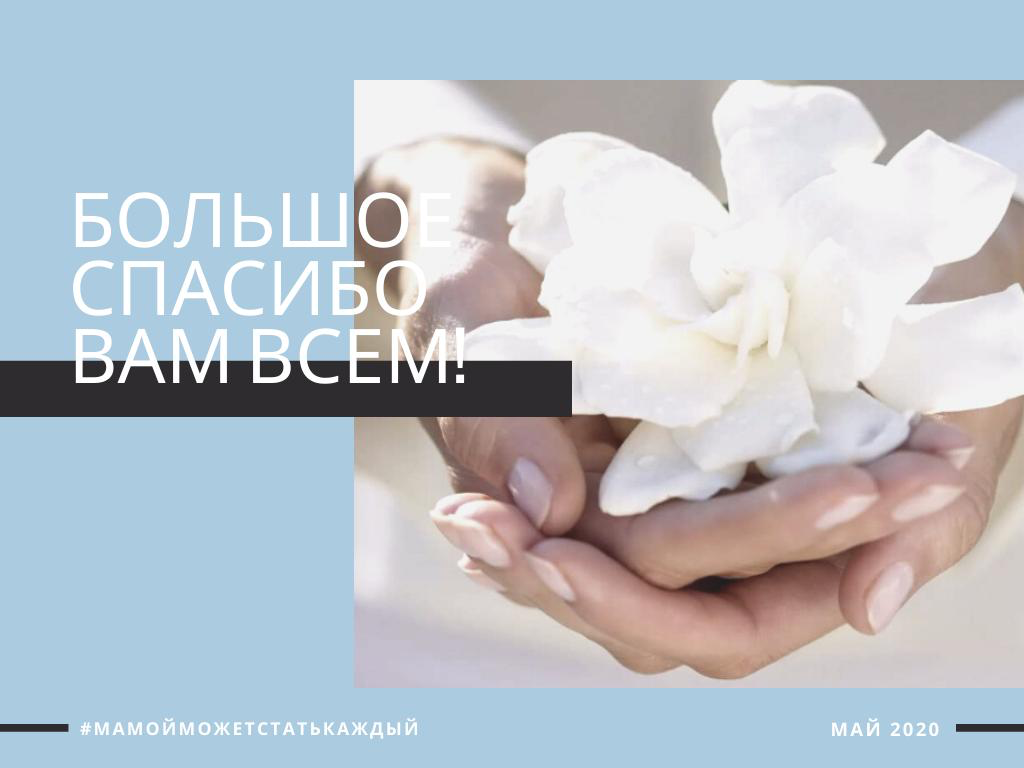 В июне Фондом «Добро-мамы»Проведено 1 юридическая консультация для наших Подопечных.Общее число подопечных Фонда -22 человека4 семьи по программе ТЖС1 семья по программе Счастливое детство 7 подшефных больниц10 подшефных ДомиковПолучено средств:Пожертвование частных лиц: 896.773,99Пожертвования юридических лиц: 0ИТОГО: 896.773,99Расходовано средств:Комиссии банка:1875,91рУслуги связи : 0Аренда офиса:10.000рБухгалтерские и юридические услуги: 25.000рОплата необходимого бухгалтерского обеспечения: 0Заработная плата штатных сотрудников фонда: 175.973рСтраховые взносы и НДФЛ (штатные сотрудники): 50260,07рАвтомобильное топливо : 0Билеты на культурно-досуговые мероприятия для детей: 0Командировочные расходы:3150рУслуги типографии  0Помощь по проекту «ТЖС»  539.000рПомощь по проекту «Счастливое Детство» 193.086,8рПомощь по проекту «Помощь домикам» 25.000рПомощь по проекту: «Нянечка-мамочка» 70.075рИТОГО:  1.093.440,46